Gayton Primary School PTA Meeting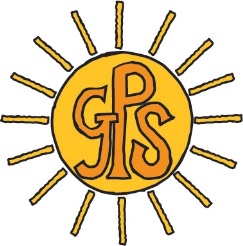 Monday 21st January 2019 7:15pmMinutesPresent: Nicky Chapman, Mark Whitehill, Jenny Daffern, Lisa Mann, Lindsay Murphy,  Lisa DobsonApologies – Martin Shaw, Sharon Garforth, Katie Welton, Vic KaziWelcome by Chair (Include code of conduct/ declaration of interest) – no conflicts of interestReview minutes of previous meeting – 11th December 2018 – accepted and approvedTreasurer updateIncomingChristmas Fair - £1800Santa Carol Wagon - £455.62pOutgoings Parentkind membership £105Movie licence £85Action: MS to thank Heswall Round Table on social media              JD to sort signatories at bankReview EventsNone to reviewUpcoming eventsDisco – 7/2/19 DJ booked, UV partyAction: LD to purchase UV light             NC/LD purchase sweets/ UV-neon goods to sellQuiz – 8/2/19 – price agreed at £5 per person, bring your own alcoholAction: MS to write questions, NC to find compere Adult Bingo - 8/3/19Action: MW to confirm if 8/3/19 suitable date	       LD to organise TENs licenceFilm night – 19/03/19Volunteers – LD, KW and VKNon-uniform days15/2/19 and tuck shop – LD, LM to help outDrinks at parents eveningEaster Bingo – 2/5/19 – team organised for thisSummer Fair – 15/2/19 - ? circus themeSoiree Date – 28/6/19 or 5/7/19 – TBCFundraising requests/ goals for the yearOutdoor classroom – Nikki Philipshas offered time and services for helping with thisFirepit/ outdoor gazeboOutdoor play equipmentSpecific teacher requests – Mrs Such has requested atlases. Outdoor forest school. ? Create amazon wishlist Action: PTA to put a bid into Tesco for indoor furniture/ furnishings for outdoor classroomAOBSpecific request forms for teachersAction: NC/LD to put this togetherFund matchingAction: NC to put on newsletter – ask parents who they work forUniform shopAction: need to look at options for thisDropbox ideaActions: LD to look at options for thisActions: NC to put newsletter together		  Ideas for fundraising – sponsor an ipad Smarties challenge – outdoor playground and mile on playground – free movie for winning class – 1st Feb-1st MarchBoard for eventsOutdoor classroom fundraising thermometerFuture MeetingsMonday 25th February 7:15pm Gayton Primary SchoolMonday 18th March 2019 7:15pm Gayton Primary